NEOBVEZNI IZBIRNI PREDMET UMETNOST 4., 5. IN 6. rPozdravljeni učenci!Ta teden sem vam pripravil naslednjo nalogo.V naravi ali okolici doma poišči nekaj kamnov. Velikost in oblika ni pomembna, lahko pa poskusiš poiskati kamne čimbolj zanimivih oblik.Nato vzemi tempera barvice in na kamne naslikaj poljuben motiv. Za risanje podrobnosti lahko uporabiš tudi flomastre.Spodaj ti prilagam nekaj fotografij za kakšno idejo. Nastali kamni ti lahko služijo kot dekoracija cvetličnih lončkov.Še vedno mi niste vsi poslali fotografije svojega izdelka. Storite to čimprej, da vam lahko dam oceno. Moj e-mail naslov je nena.petric@os-sturje.si.Lep pozdravNena Petrič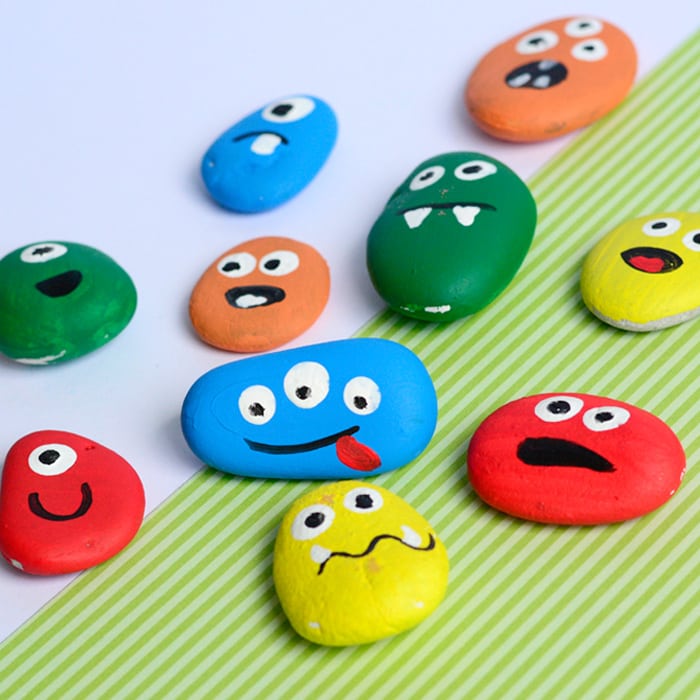 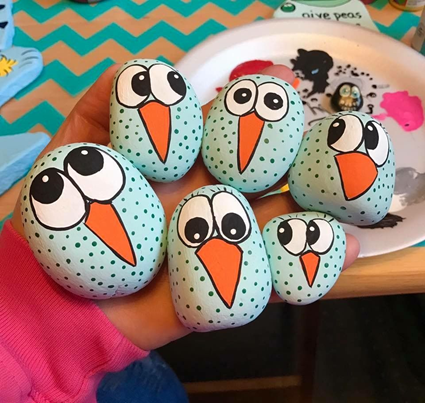 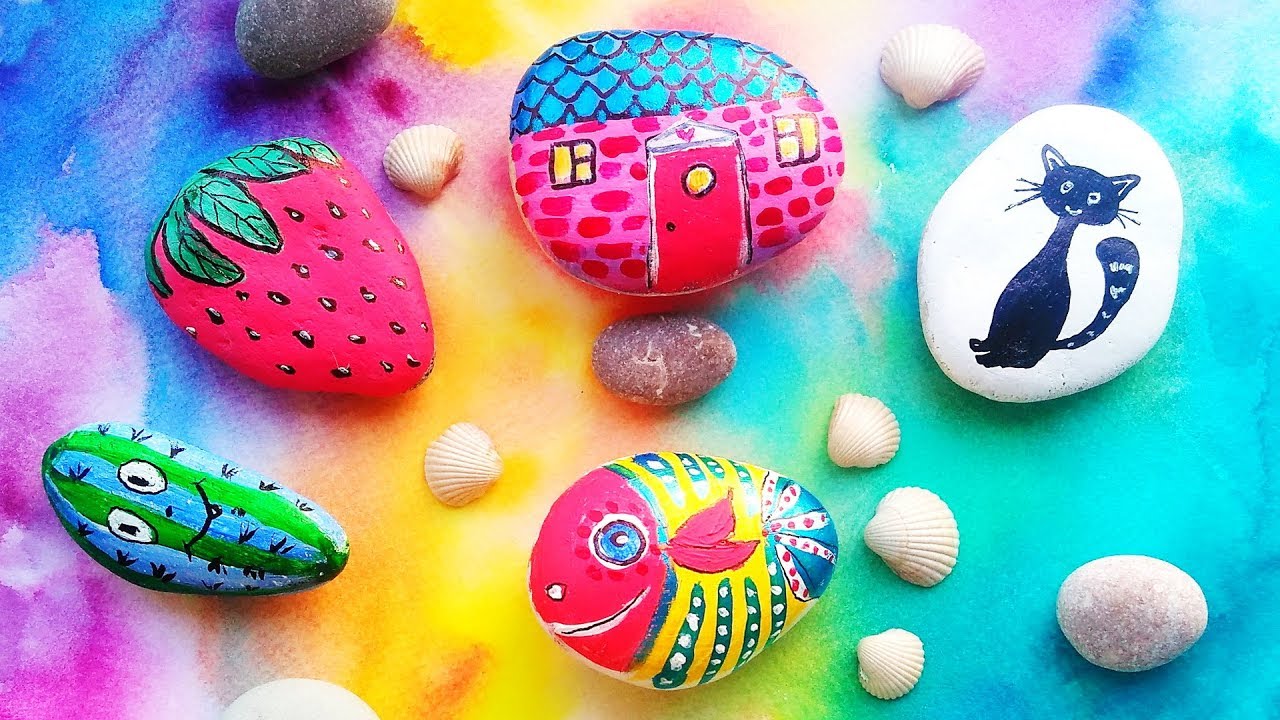 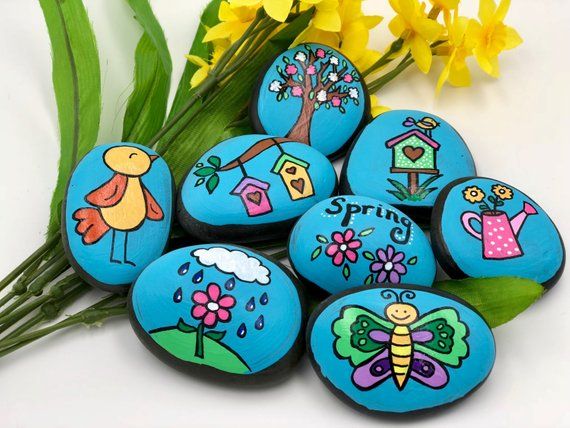 